     جمهورية العراق                                                                     وزارة التعليم العالي والبحث العلمي                                              الجامعة المستنصرية                                                   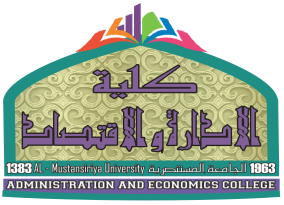   كلية الادارة والاقتصاد      قسم المحاسبة                               المحاسبة المتخصصة                   المرحلة الرابعة                                                احمد سعد      2017-2016                              مفردات المادة :الباب الأول  : المحاسبة في المنشأت الزراعية- الأطار النظري لمحاسبة المنشأت الزراعية : مفهوم الزراعة , الانشطة الرئيسية في النشأت الزراعية , محاسبة التكاليف الزراعية , خصائص النشاط الزراعي وانعكاساته المحاسبية ومعالجاتها .- المعالجة المحاسبية في النشاط الزراعي :* النشاط النباتي :1.المحاصيل الموسمية 2.بساتين الفاكهة * النشاط الحيواني : 1 .ماشية التربية 2 .ماشية التسمين 3 . ماشية العمل الباب الثاني  : المحاسبة في المنشأت النفطية - الأطار النظري لمحاسبة المنشأت النفطية : محاسبة النفط , اهم اختلافات محاسبة النفط عن انواع المحاسبة الاخرى , المراحل الاساسية لصناعة النفط * مرحلة البحث والاستكشاف والمعالجة المحاسبية لها .* احتساب الاطفاء للعقود غير المعدة .* مرحلة الحفر والتطوير والمعالجة المحاسبية لها .* مرحلة الانتاج والتشغيل .* نفاد الابار المنتجة ومعالجتها المحاسبية .                الباب الأول     المحاسبة في المنشأت الزراعية                                                              مثال (1) : يقوم أحد المزارعين بتربية المواشي وفيما يلي معلومات مستخرجة من سجلاته في نهاية عام 2009 : 1– في 1/1/ 2009 كان لدى المحطة (60) رأس بكلفة (3550) دينار للرأس الواحد . 2– تم شراء (25) رأس بمبلغ  (95000) دينار. 3– تم تحويل (12) رأس من ماشية العمل الى ماشية التربية بكلفة مقدرة (27000) دينار  و(40) رأس من المواليد الى الماشية البالغة، كما وتم تحويل (15) رأس من المواليد الى ماشية التسمين  و(11) رأس من الماشية البالغة الى ماشية التسمين أيضا. 4– نفق خلال العام عدد من رؤوس الماشية البالغة . وكذلك نفق (17) رأس من المواليد. 5– تم بيع عدد من المواليد بسعر (9000) دينار للرأس الواحد ، وقد بلغت تكاليف البيع  (1200) دينار  للرأس الواحد.6– بلغت التكاليف الرعاية الاجمالية (1440000) دينار والايرادات العرضية (172250) دينار . 7– في 31/12/2009 كان لدى المحطة (165) رأس من المواليد و(105) من الماشية البالغة ، في حين بلغ عدد المواليد الكلي خلال العام (275) رأس.المطلوب / أظهار نتيجة النشاط أذا علمت أن نسبة النافق الطبيعي للماشية البالغة (20%) من رصيد أول  المدة  وأن نسبة النافق الطبيعي للمواليد كان (15%) من عدد المواليد المحولة الى الماشية البالغة , وهلاك  الماشية السنوي بلغ 10000 دينار .الحل :                                              ماشية التربيةكلفة رأس الماشية البالغة = الكلفة الكلية / العدد الكلي – عدد النافق الطبيعي (60*20%)                         = 525000 / 137- 12= 4200                                  م . أ ماشية التربية           1440000  تكاليف الرعاية               172250      الصندوق ( الايرادات العرضية)        10000  هلاك الماشية                   1277750      الفرق (رصيد الحساب) كلفة النتاج1450000	1450000كلفة الرأس الواحد من النتاج = 1277750 / 275 – 6 = 4750النافق الطبيعي (40*15%)                                            النتاج    عدد النافق الكلي لماشية التربية = 137 - 105 - 11 = 21  النافق غير الطبيعي للماشية = 21 - 12 = 9عدد المواليد المباعة = 275 – 165- 40 – 15- 11 – 6 = 38                                           مبيعات  النتاج                                            أ.خ ماشية التربية    37800  ماشية التربية (النافق غير الطبيعي)     115900       مبيعات النتاج52250  النتاج (النافق غير الطبيعي)    25850  أ.خ عام115900                                         115900ملاحظة : تختلف طريقة إهلاك الموجودات الثابتة الحية عن طرائق اهلاك الموجودات الثابتة المادية الاخرى (مثل طريقة القسط الثابت والمتناقص وغيرها ) , اذ تتعرض هذه الموجودات الحية للتغير المستمر من ناحية الكم والكيف، فإلى جانب أنها قد تتزايد أو تتناقص عددياً بالتكاثر والنفوق. فان التحول البيولوجي لهذه الكائنات يشمل عمليات النمو والانحلال والإنتاج والتكاثر التي تسبب في تغييرات نوعية وكمية في الموجود البيولوجي وبحسب (المعيار المحاسبي الدولي/ ٤١ )، فأن قيمة هذه الكائنات تتعرض للتقلبات نتيجة لخضوعها لناموس الحياة الذي يسري على أي كائن حي، من هنا يلزم اعادة تقديرها في نهاية كل مدة مالية (طريقة اعادة التقدير) لتحديد مايطرأ عليها من نقص بالبيع والنفوق، وما يطرأ عليها من زيادة في الاعداد بالتكاثر , ويجب قياس الموجود البيولوجي عند الاعتراف المبدئي وفي تاريخ كل ميزانية عمومية بمقدار قيمته العادلة مخصوماً منها التكاليف المقدرة عند نقطة البيع. والقيمة العادلة للماشية في مزرعة ما هي سعر الماشية في السوق مخصوماً منها تكلفة النقل وأية تكاليف آخرى حتى تصل إلى ذلك السوق. والقيمة العادلة اذا كانت غير موثوق بها مع عدم توافر أسعار السوق للماشية فان الموجود يقيم بتكلفته مخصوماً منها أي استهلاك متراكم أو أية خسائر متراكمة في انخفاض قيمة الموجود. ويجب على المشروع الزراعي عرض القيمة المسجلة لموجوداته  البيولوجية بشكل منفصل في صدر الميزانية العمومية. وعلى هذا الاساس فأن النتاج المحول الى ماشية التربية قد يعرض بالكلفة او سعر السوق وقد تم تناول طريقة الكلفة اما التقدير بحسب قيمة السوق فهي قيمة النتاج المحول مخصوما"منه التكاليف البيعية , ولن يتم التطرق في دراستنا الى طريقة القيمة السوقية .والسؤال الذي يطرح نفسه اين يظهر رصيد آخر المدة للماشية البالغة والنتاج في الميزانية ؟والجواب : سيظهر رصيد آخر المدة للماشية البالغة (441000) دينار مطروحا" منه مخصص الهلاك (10000) دينار ضمن الموجودات الثابتة ورصيد آخر المدة للنتاج ( 783750) دينار ضمن الموجودات المتداولة . لماذا ؟ عددقيمةتفاصيلعددقيمةتفاصيل602512402130009500027000190000رصيد اول المدة (60*3550)المشتريات ماشية العملالنتاج (4750*40)12911105---3780046200441000نافق طبيعي أ.خ نافق غير طبيعي ((4200*9ماشية التسمين (4200*11)رصيد آخر المدة(4200*105)137525000137525000عددقيمةتفاصيلعددقيمةتفاصيل2751277750م.أ ماشية التربية611154038165---5225071250190000180500783750نافق طبيعيأ.خ نافق غير طبيعي (4750*11)ماشية التسمين (4750*15)ماشية التربية (4750*40)مبيعات النتاج ((4750*38رصيد آخر المدة (4750*165)27512777502751277750عددقيمةتفاصيلعددقيمةتفاصيل3818050045600115900النتاج التكاليف البيعية ((1200*38أ.خ ماشية التربية (ربح)38342000الصندوق(ايراد المبيعات)3834200038342000